Western Australia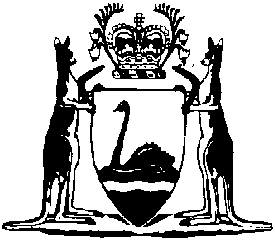 W.A. Marine (Construction, Stability and Engineering) Regulations 1983Compare between:[25 Oct 2008, 01-b0-01] and [12 Dec 2009, 01-c0-06]Western AustraliaWestern Australian Marine Act 1982W.A. Marine (Construction, Stability and Engineering) Regulations 19831.	Citation 		These regulations may be cited as the W.A. Marine (Construction, Stability and Engineering) Regulations 1983 1. 2.	Commencement 		These regulations shall come into operation on 1 July 1983.3.		(1)	In these regulations	Code means the Uniform Shipping Laws Code on 1 October 	(2)	In the  of the Code incorporated in these regulations,  as it.	[Regulation 3  Gazette 11 p. 4.	Classification of vessels 		For the purposes of these regulations, vessels shall be classified in the manner provided by clause 6 of Section 1 of the Code.5.	Application of Sections 5 and 6 of Code 		The provisions of Sections 5 and 6 of the Code are incorporated in these regulations and shall extend and apply to and in respect of all vessels and voyages to which the Act applies.6.	Application of Section 8 of Code 	(1)	The provisions of Section 8 of the Code are incorporated in these regulations and shall extend and apply to and in respect of all vessels and voyages to which the Act applies.	[(2)	deleted]	[Regulation 6 amended Gazette 24 Oct 2008 p. 4671.]7.	Application of Section 9 of Code 		The provisions of Section 9 of the Code are incorporated in these regulations and shall extend and apply to and in respect of all vessels and voyages to which the Act applies.Notes1	This is a compilation of the W.A. Marine (Construction, Stability and Engineering) Regulations 1983 and includes the amendments made by the other written laws referred to in the following table. Compilation tableCitationGazettalGazettalCommencementW.A. Marine (Construction, Stability and Engineering) Regulations 19831 Jul 1983 p. 21771 Jul 1983 p. 21771 Jul 1983 (see  r. 2)W.A. Marine Amendment Regulations 1992 Pt. 411 Aug 1992 p. 3976-8011 Aug 1992 p. 3976-8011 Aug 1992Reprint 1: The W.A. Marine (Construction, Stability and Engineering) Regulations 1983 as at 7 Mar 2003 (includes amendments listed above)Reprint 1: The W.A. Marine (Construction, Stability and Engineering) Regulations 1983 as at 7 Mar 2003 (includes amendments listed above)Reprint 1: The W.A. Marine (Construction, Stability and Engineering) Regulations 1983 as at 7 Mar 2003 (includes amendments listed above)Reprint 1: The W.A. Marine (Construction, Stability and Engineering) Regulations 1983 as at 7 Mar 2003 (includes amendments listed above)W.A. Marine (Construction, Stability and Engineering) Amendment Regulations 200824 Oct 2008 p. 4670-124 Oct 2008 p. 4670-1r. 1 and 2: 24 Oct 2008 (see r. 2(a));
Regulations other than r. 1 and 2: 25 Oct 2008 (see r. 2(b))